ตัวชี้วัดถ่ายทอดระดับหน่วยงาน (หน่วยงานสนับสนุน)1. ตัวชี้วัดที่ 1.1.1_2 : ร้อยละความสำเร็จของการดำเนินงานวิจัยจากงานประจำ (Routine to Research: R2R)2. หน่วยวัด : ร้อยละ	3. น้ำหนัก : ร้อยละ 204. คำอธิบายตัวชี้วัด	: 	4.1 ร้อยละความสำเร็จของการดำเนินงานวิจัยจากงานประจำ (Routine to Research: R2R) หมายถึง หน่วยงานสนับสนุนต้องมีการจัดกระบวนการจัดการความรู้ในองค์กรเพื่อให้ได้มาซึ่งสถานการณ์
ขององค์กร สถานการณ์โรคและภัยสุขภาพ เพื่อนำมาคิดโจทย์เพื่อแก้ไขปัญหา รวมถึงโจทย์วิจัยที่จะนำมาใช้ในการวางแผนการทำวิจัยอย่างต่อเนื่อง การดำเนินงานวิจัยของหน่วยงานเริ่มตั้งแต่การกำหนดโจทย์วิจัยสำหรับดำเนินงาน อย่างน้อย 3 ปี การวางแผนดำเนินงานวิจัยให้มีความต่อเนื่องทุกปี การพัฒนาโครงร่างการวิจัยและดำเนินงานวิจัยให้แล้วเสร็จตามแผนที่กำหนดไว้ รวมทั้งการส่งเสริมการนำผลงานวิจัยไปใช้ประโยชน์เพื่อปรับปรุงกระบวนงานและการบริการให้ดีขึ้นตามบริบทของแต่ละหน่วยงาน ซึ่งกระบวนการดำเนินงานวิจัยในปีงบประมาณ พ.ศ. 2566 ของหน่วยงาน ประกอบไปด้วย4.1.1 การจัดการความรู้สู่การวางแผนดำเนินงานวิจัย โดยทบทวนวิเคราะห์แผนงาน โครงการ สถานการณ์โรค ปัญหาจากการทำงาน ช่องว่างองค์ความรู้ ที่สอดคล้องกับสถานการณ์ตามภารกิจ พันธกิจ ตามยุทธศาสตร์ของกรมควบคุมโรคและหน่วยงานเพื่อพิจารณาคัดเลือกประเด็นหรือโจทย์วิจัย ซึ่งสามารถนำมาใช้ในการวางแผนการทำวิจัยและพัฒนาบุคลากรอย่างต่อเนื่อง4.1.2 บันทึกข้อมูลนักวิจัยผ่านระบบออนไลน์ “ระบบบันทึกข้อมูลนักวิจัย กรมควบคุมโรค
(DDC Researcher Data Systems: DRDS)” ตามลิงก์ https://dirrs-ddc.moph.go.th/ และบันทึกข้อมูลผลิตภัณฑ์ใน “ฐานข้อมูลผลิตภัณฑ์เพื่อการเฝ้าระวัง ป้องกันควบคุมโรค และภัยสุขภาพของหน่วยงาน 
ตามลิงก์ http://iremdb.ddc.moph.go.th/spdp/index.php”4.1.3 โครงการวิจัยที่ดำเนินการในปีงบประมาณ พ.ศ. 2566 ผู้วิจัยหลักต้องเข้าเรียนหลักสูตรการพัฒนางานวิจัยจากงานประจำฯ ผ่านระบบ DDC Academy บทเรียนที่ 1-6 ตามลิงก์ https://academy.ddc.moph.go.th/moodle/course/view.php?id=34 พร้อมทั้งประเมินตนเองว่างานวิจัยมีองค์ประกอบครบตามนิยามของงานวิจัย (R2R) รวมถึงผ่านกระบวนการพัฒนาและกลั่นกรองงานวิจัยจากงานประจำ และการเห็นชอบจากคณะทำงานทบทวนทางวิชาการงานวิจัยจากงานประจำ 4.1.4 โครงการวิจัยที่ดำเนินการในปีงบประมาณ พ.ศ. 2566 ดำเนินการได้เสร็จสิ้นและ
มีรายงานฉบับสมบูรณ์ นิพนธ์ต้นฉบับ (manuscript) หรือ รายงานผลการศึกษาเบื้องต้น (preliminary report) 4.1.5 จัดทำแผนการนำผลงานวิจัย R2R ไปปรับปรุง พัฒนาต่อยอด ขยายผลงานประจำในปัจจุบัน รวมถึงการนำผลงานวิจัย R2R (ผลงานระหว่างปี 2562-2566) เผยแพร่ตีพิมพ์ และการเผยแพร่ในรูปแบบอื่น ๆ เช่น การนำเสนอผลการศึกษาในที่ต่าง ๆ หรือ การนำไปใช้ในการปรับปรุงนโยบาย แนวปฏิบัติ กระบวนงานหรือการบริการ	4.2 การดำเนินงานวิจัยที่พัฒนาจากงานประจำ (Routine to Research) หมายถึง กระบวนการตั้งแต่การวิเคราะห์สถานการณ์ ปัญหา ช่องว่างองค์ความรู้เพื่อมาจัดตั้งโจทย์วิจัย หรือการวิเคราะห์สถานการณ์ ปัญหา จากหน้างานประจำ เพื่อตั้งโจทย์วิจัย R2R จากนั้นดำเนินการพัฒนาโครงร่างงานวิจัย    จนเป็นฉบับสมบูรณ์ ผ่านการประเมินตนเองว่างานวิจัยมีองค์ประกอบครบตามนิยามของงานวิจัย (R2R) กระบวนการการพัฒนาและกลั่นกรองทางวิชาการ และกระบวนการในการทบทวนทางวิชาการ จึงถือเป็นโครงการวิจัยที่พัฒนามาจากงานประจำที่พร้อมดำเนินการ โดยโครงการวิจัยต้องมีการระบุวัตถุประสงค์ ผลผลิต ผลลัพธ์ และผลกระทบจากงานวิจัย (output/outcome/impact) อย่างชัดเจน มีระเบียบวิธีวิจัยสอดคล้องกับวัตถุประสงค์ และเหมาะสมถูกต้องตามหลักวิชาการ ตลอดจนสามารถดำเนินการตามแผน        ที่วางไว้ และส่งมอบผลงานวิจัยตามแผน4.3 งานวิจัยที่พัฒนาจากงานประจำ (Routine to Research) หมายถึงงานวิจัยที่เกิดจากคำถามวิจัยที่พัฒนามาจากปัญหาที่พบในงานประจำ โดยผู้วิจัยหลักเป็นผู้ปฏิบัติงานประจำนั้น ๆ การวัด และวิเคราะห์ผลของงานวิจัยบ่งบอกถึงการพัฒนาคุณภาพของงานประจำ 
ผลของงานวิจัยส่งผลต่อการปรับปรุงกระบวนงานการบริการให้ดีขึ้น หรือ เป็นต้นแบบการดำเนินงานในระดับหน่วยงาน กรม หรือระดับประเทศ	4.4 หน่วยงานสนับสนุน 11 หน่วยงาน ประกอบด้วย สำนักงานเลขานุการกรม กองบริหารทรัพยากรบุคคล กองบริหารการคลัง กองยุทธศาสตร์และแผนงาน สำนักงานคณะกรรมการผู้ทรงคุณวุฒิ 
กลุ่มตรวจสอบภายใน กลุ่มพัฒนาระบบบริหาร สำนักงานบริหารโครงการกองทุนโลก กองกฎหมาย 
กลุ่มงานจริยธรรม สำนักงานเลขานุการคณะกรรมการโครงการพระราชดำริโครงการเฉลิมพระเกียรติและโครงการที่เกี่ยวเนื่องกับพระบรมวงศานุวงศ์5. สูตรการคำนวณ : สูตรการคำนวณข้อที่ 6 แผนการดำเนินงานโครงการวิจัยที่ระบุไว้6. เกณฑ์การให้คะแนน : ช่วงปรับเกณฑ์การให้คะแนน +/- ร้อยละ 5 ต่อ ๑ คะแนน  โดยกำหนดเกณฑ์การให้คะแนน  ดังนี้ หมายเหตุ : 1. งานวิจัยที่พัฒนาจากงานประจำ (R2R) ต้องมีกระบวนการพัฒนาโครงร่างการวิจัย รวมถึงพิจารณาว่าเข้าข่ายเป็นงานวิจัย (R2R) หรือไม่ จากคณะทำงานพัฒนาและกลั่นกรองงานวิจัยจากงานประจำ และผ่านการทบทวนวิชาการจากคณะทำงานทบทวนวิชาการงานวิจัยจากงานประจำกรมควบคุมโรค     2. ประเมินผลไตรมาสที่ 4 ส่วนไตรมาสที่ 2 การรายงานความก้าวหน้า7. เงื่อนไขตัวชี้วัด : ไม่มี8. ข้อมูลพื้นฐานประกอบตัวชี้วัด :9. รายละเอียดการดำเนินงาน :  รายละเอียดตามเอกสารแนบ 1 ขั้นตอนการดำเนินงานวิจัย R2Rการอธิบายการดำเนินงานเพิ่มเติม	1) กระบวนการจัดการความรู้สู่การวางแผนดำเนินงานวิจัย และการพัฒนาโครงร่างงานวิจัย R2R กองนวัตกรรมและวิจัยจะดำเนินการจัดประชุมวิเคราะห์ประเด็น/หัวข้อความรู้ที่สำคัญให้กับหน่วยงานที่สนใจ และจัดคลินิกให้คำปรึกษางานวิจัย R2R ตลอดปีงบประมาณ พ.ศ. 2566	2) งานวิจัยที่พัฒนาจากงานประจำ (Routine to Research: R2R) สามารถกำหนดแผน
การดำเนินงานเกินปีงบประมาณ พ.ศ. 2566 ได้		3) กรณี มีหลายหน่วยงานของกรมฯ ร่วมกันดำเนินโครงการจะนับผลงาน เป็นของหน่วยงานผู้วิจัยหลัก ยกเว้น กรณี ร่วมกันดำเนินโครงการในลักษณะชุดโครงการวิจัย ซึ่งมีผู้วิจัยหลักในแต่ละโครงการย่อย 
ให้นับเป็นผลงานของแต่ละหน่วยงานตามตัวชี้วัดนี้ได้		4) กรณี ที่หน่วยงานมีผู้วิจัยหลักร่วมหรือสนับสนุนงบประมาณเพื่อดำเนินการวิจัยร่วมกับหน่วยงานนอกสังกัดกรมฯ ให้นับเป็นผลงานของหน่วยงานตามตัวชี้วัดนี้ได้5) กรณีโครงการต่อเนื่องจากปีงบประมาณ พ.ศ. 2565 จะต้องมีระยะเวลาการดำเนินโครงการไม่น้อยกว่า 6 เดือน จึงสามารถนำมานับเป็นผลงานของหน่วยงานตามตัวชี้วัดในปีงบประมาณ พ.ศ. 2566 นี้ได้ 10. เป้าหมาย : 	ไตรมาสที่ 4 ไม่ต่ำกว่าร้อยละ 9011. แหล่งข้อมูล : รายงานความก้าวหน้าในระบบ Estimate SM กรมควบคุมโรค และตรวจสอบจากเอกสารที่เกี่ยวข้อง 12. วิธีการจัดเก็บข้อมูล : รวบรวมข้อมูลและรายงานตามแบบฟอร์ม SAR ในระบบ ESM, และตรวจสอบจากเอกสารที่เกี่ยวข้อง13. ความถี่ในการจัดเก็บข้อมูล : ไตรมาสที่ 2 ภายในวันที่ 25 มีนาคม พ.ศ. 2566 ไตรมาสที่ 4 ภายในวันที่ 25 กันยายน พ.ศ. 256614. แบบฟอร์มที่ใช้ประกอบด้วย :14.1) แบบฟอร์ม KM_01_ผลวิเคราะห์กรอบประเด็นปัญหาวิจัย	14.2) แบบฟอร์ม RE_01_สรุปข้อมูลหน่วยงาน14.3) แบบฟอร์ม R2R Checklist 1 14.4) แบบฟอร์ม RE_02_แบบรายงานความก้าวหน้า15. ผู้กำกับดูแลตัวชี้วัด :ระดับกรม : กองนวัตกรรมและวิจัยระดับหน่วยงาน : 16. ผู้จัดเก็บข้อมูล : ระดับกรม : กองนวัตกรรมและวิจัยระดับหน่วยงาน : แบบฟอร์ม KM_01_ผลวิเคราะห์กรอบประเด็นปัญหาวิจัยหมายเหตุ  1. หน่วยงานสนับสนุน หากมีภารกิจที่ไม่สอดคล้องกับ (1) ยุทธศาสตร์กรมควบคุมโรค ให้ระบุเป็น “งานภารกิจพื้นฐานของหน่วยงาน” และ (3) แผนการดำเนินงานป้องกันควบคุมโรคและภัยสุขภาพ 		     ระยะ 1-5 ปีให้ใช้ “แผนการดำเนินงานตามภารกิจของหน่วยงาน”		         2. สำนักงานป้องกันควบคุมโรคที่ 1 -12 ให้ระบุ (3) แผนการดำเนินงานป้องกันควบคุมโรคและภัยสุขภาพ ระยะ 1-5 ปี อย่างน้อยกลุ่มโรคละ 1 แผนงาน-ตัวอย่าง-สรุปข้อมูลหน่วยงานชื่อหน่วยงาน...........กอง..........................การวิเคราะห์สถานการณ์โรค ปัญหาจากการทำงาน ช่องว่างองค์ความรู้ (เนื้อหาควรแสดงถึงการวิเคราะห์จากสถานการณ์โรค ปัญหาของโรคต่าง ๆ ในพื้นที่-หน่วยงาน หรือปัญหาจากการทำงาน รวมทั้งองค์ความรู้ที่ยังขาดอยู่ ต้องแสดงถึงขนาดของปัญหาโดยต้องมีการเปรียบเทียบกับสถานการณ์ย้อนหลัง ข้อมูลระดับประเทศ หรือระดับนานาชาติ วิเคราะห์ถึงการทำงานของหน่วยงาน มีการดำเนินการเพื่อเฝ้าระวัง ป้องกัน และควบคุมโรค ประกอบด้วยอะไรบ้าง ผลที่ดำเนินการเป็นอย่างไร และมีปัญหาอะไรที่ทำให้สถานการณ์โรคไม่ดีขึ้น การดำเนินการที่ยังไม่สามารถแก้ไขปัญหาได้ โดยวิเคราะห์ว่าเกิดจากสาเหตุใด ส่งผลให้ควรมีการดำเนินการด้านอะไรเพิ่มขึ้น หรือวิเคราะห์เลือกลำดับความสำคัญของปัญหา) โจทย์วิจัย และผลิตภัณฑ์เพื่อการเฝ้าระวังป้องกัน ควบคุมโรคและภัยสุขภาพ ที่ได้จากการวิเคราะห์ ทบทวน (จากการวิเคราะห์ข้อ 1 หน่วยงานจึงมีแนวทางเพื่อการดำเนินการอย่างไรบ้างในปี 2566–2568)ข้อมูลบุคลากรสายวิชาการของหน่วยงานสายงานหลักของกรมควบคุมโรค (ประเภทวิชาการ/ประเภททั่วไป)* ประกอบด้วย นักจิตวิทยา / นักกายภาพบำบัด / นักโภชนาการ / นักกีฏวิทยา** ประกอบด้วย เจ้าพนักงานสาธารณสุข /เจ้าพนักงานวิทยาศาสตร์การแพทย์ / เจ้าพนักงานเภสัชกรรม / เจ้าพนักงานรังสีการแพทย์ / 
เจ้าพนักงานอาชีวบำบัด/เจ้าพนักงานทันตสาธารณสุข /ช่างกายอุปกรณ์ / พยาบาลเทคนิค / โภชนากรสายงานสนับสนุนของกรมควบคุมโรค (ประเภทวิชาการ/ประเภททั่วไป)*** ประกอบด้วย นิติกร / นักวิชาการเผยแพร่ / นักประชาสัมพันธ์ / นักวิชาการคอมพิวเตอร์ / บรรณารักษ์ / นักวิชาการโสตทัศนศึกษา **** ประกอบด้วย เจ้าพนักงานการเงินและบัญชี / เจ้าพนักงานธุรการ / เจ้าพนักงานพัสดุ / เจ้าพนักงานสถิติ / เจ้าพนักงานโสตทัศนศึกษา / เจ้าพนักงานห้องสมุด / นายช่างเทคนิค / นายช่างโยธา / นายช่างเครื่องกล / นายช่างไฟฟ้า / นายช่างศิลป์ / เจ้าพนักงานเวชสถิติ ที่มา : ข้อมูลจากกองบริหารทรัพยากรบุคคลหมายเหตุ กรณีหน่วยงานไม่มีบุคลากรสายงานหลักหรือไม่มีผลงานวิจัย การตีพิมพ์วารสาร หรือการนำไปใช้ประโยชน์ 
โปรดระบุเหตุผลท้ายแบบฟอร์ม RE_01_สรุปข้อมูลหน่วยงานแบบฟอร์มนี้จัดทำขึ้นเพื่อให้นักวิจัยประเมินโครงการวิจัยของตนเอง และใช้สำหรับคณะทำงานพัฒนาและกลั่นกรองงานวิจัยจากงานประจำ เพื่อตรวจทานว่ามีองค์ประกอบครบถ้วนเป็นงานวิจัยจากงานประจำหรือไม่ ทั้งนี้ผลการกลั่นกรองจากคณะทำงานพัฒนาและกลั่นกรองงานวิจัยจากงานประจำ ถือเป็นที่สิ้นสุดชื่องานวิจัย (ภาษาไทย)................................................................................................................................................................................... ชื่อ – สกุล ผู้วิจัยหลัก.........................................................  หน่วยงาน....................................  โทรศัพท์.........................................อีเมล...................................................................................แบบฟอร์มรายงานความก้าวหน้าการดำเนินโครงการ  รอบ 6 เดือน  รอบ 12 เดือนชื่อโครงการวิจัย.....................................................................................................................................ชื่อผู้วิจัย................................................................................................................................................หน่วยงาน..............................................................................................................................................งบประมาณและ แหล่งทุน....................................................................................................................ระยะเวลาดำเนินการตลอดโครงการวิจัย ………… เดือน/ปี (ตามที่ระบุไว้ในโครงร่างวิจัย) การรับรองโครงร่างการวิจัย 	( ) กรรมการพิจารณาแล้วว่าเป็นงานวิจัยจากงานประจำ (R2R) 	( ) ได้รับการเห็นชอบให้ดำเนินการวิจัยได้ วันที่ ........../............./........... (ตามที่ระบุในเอกสารอนุมัติโครงการ)( ) กรรมการพิจารณาแล้วว่าเป็นงานวิจัยปกติ (Regular Research)( ) เข้าสู่กระบวนการพิจารณาจริยธรรม		ตัวอย่างแผนการดำเนินงานวิจัย (นำมาจาก Gantt’s chart ของโครงการวิจัย)ปัญหาอุปสรรคในการดำเนินงาน โครงการวิจัย............................................................................................................................................................................................................................................................................................................................................................แนวทางแก้ไข หรือการแก้ไขปัญหาที่เกิดจากการดำเนินงานโครงการวิจัย ............................................................................................................................................................................................................................................................................................................................................................แผนงานวิจัยที่จะทำในปีต่อไป เพื่อให้เสร็จทันตามกำหนดไว้เดิมในโครงร่างการวิจัย……………………………………………………………………………………………………………………………………………………………………………………………………………………………………………………………………………………………………………………ผู้รายงาน......................................วันที่รายงาน ....................................						                           โทร. .........................................เอกสารแนบ 1ขั้นตอนการดำเนินงานตัวชี้วัด Routine to Research: R2Rหมายเหตุ *แผนการดำเนินงานวิจัยจากงานประจำ หมายถึง แผนงานโดยคร่าวที่ระบุกิจกรรมวิจัยอย่างเป็นขั้นตอน กำหนดระยะเวลาเริ่มต้นและสิ้นสุดแต่ละขั้นตอนอย่างชัดเจน โดยเป็นกิจกรรมที่เริ่มภายหลังจากผ่านการทบทวนทางวิชาการจากคณะกรรมการงานวิจัยจากงานประจำเท่านั้น เช่น การประสานพื้นที่ เตรียมทีมวิจัย จัดเตรียมวัสดุอุปกรณ์ทางห้องปฏิบัติการ เก็บรวบรวมข้อมูล การวิเคราะห์และสรุปผลการวิจัย เป็นต้น โดยจัดทำแผนในรูปแบบ Gantt’s Chart**แผนการนำผลงานวิจัย R2R ไปใช้ประโยชน์ หมายถึง กิจกรรมหรือแนวทางในการนำผลงานวิจัย ไปใช้เพื่อปรับปรุง พัฒนา ต่อยอด ขยายผล งานประจำในปัจจุบันได้อย่างเป็นรูปธรรม เช่น ทำให้เกิดแนวทาง กระบวนการปฏิบัติงานในรูปแบบใหม่ ที่ช่วยเพิ่มประสิทธิภาพ ลดขั้นตอน ลดความผิดพลาด ลดค่าใช้จ่าย ยกระดับมาตรฐาน ใช้ประโยชน์ในการวางแผนงาน เพิ่มความพึงพอใจในการให้บริการ เป็นต้นภาคผนวกขั้นตอนการ export ไฟล์ Excelจากระบบบันทึกข้อมูลนักวิจัย กรมควบคุมโรค (DDC Researcher Data Systems: DRDS)ขั้นตอนการขอ Username และ Password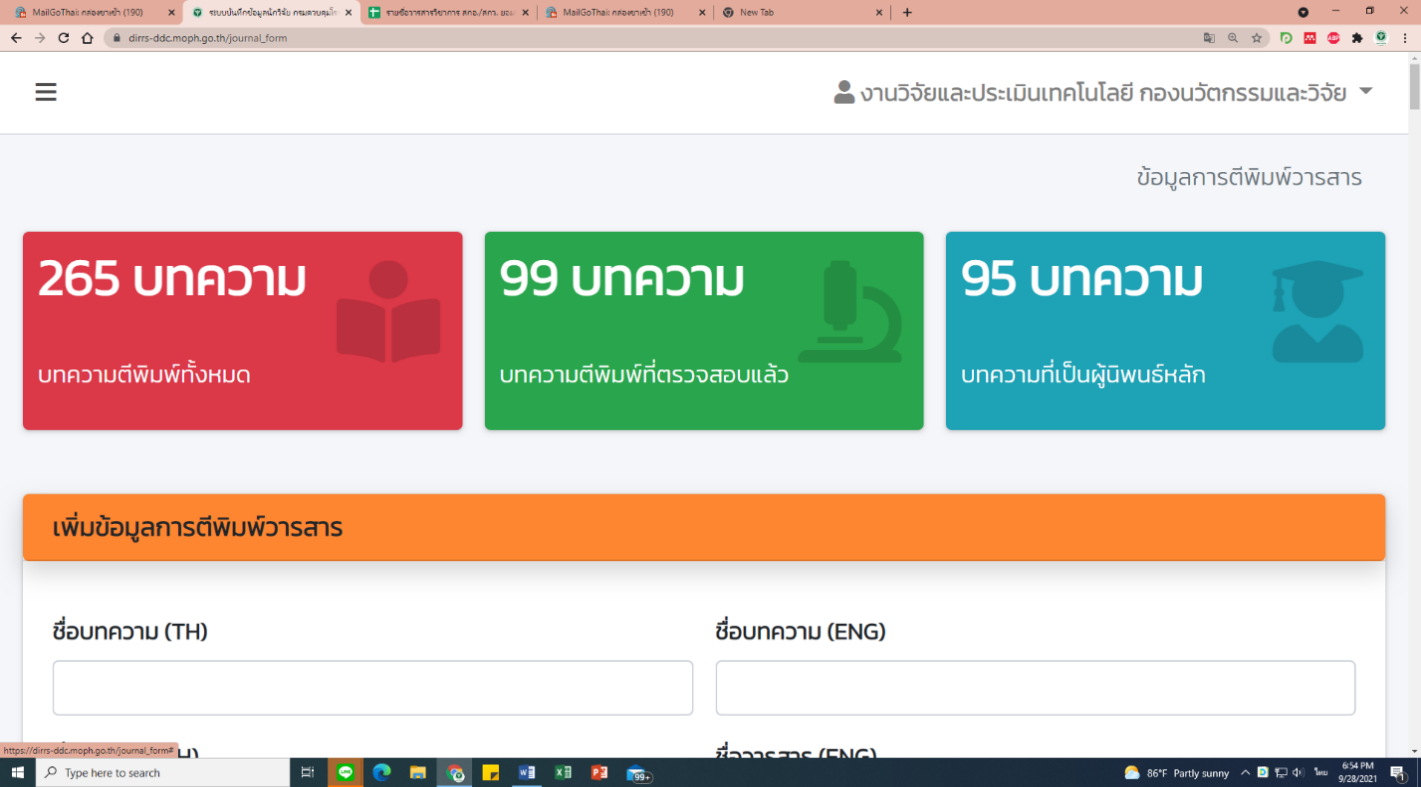 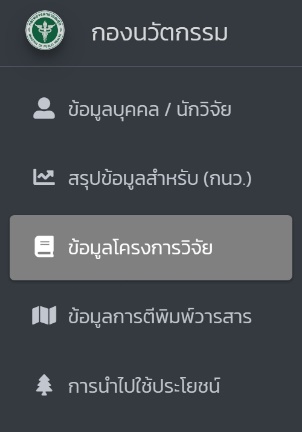 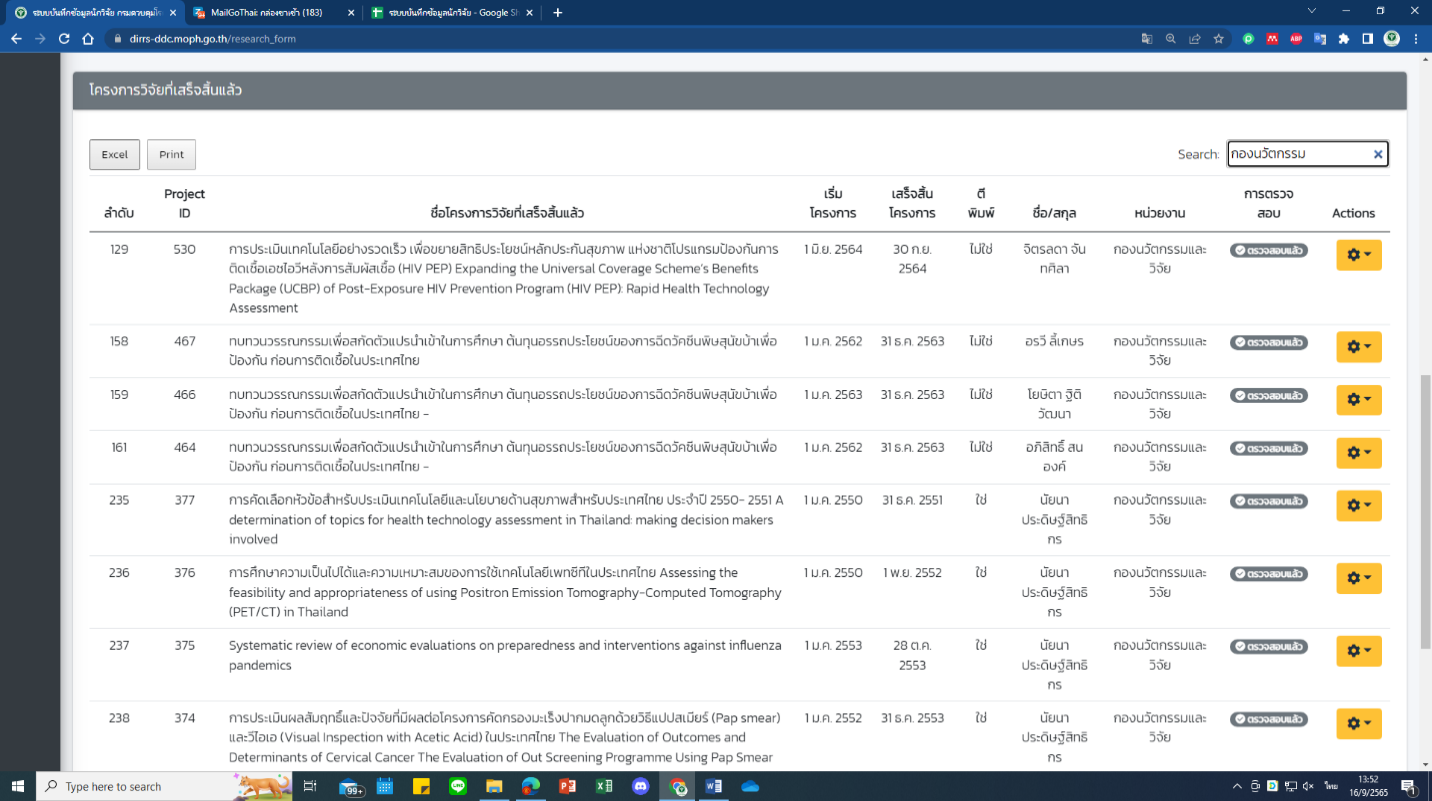 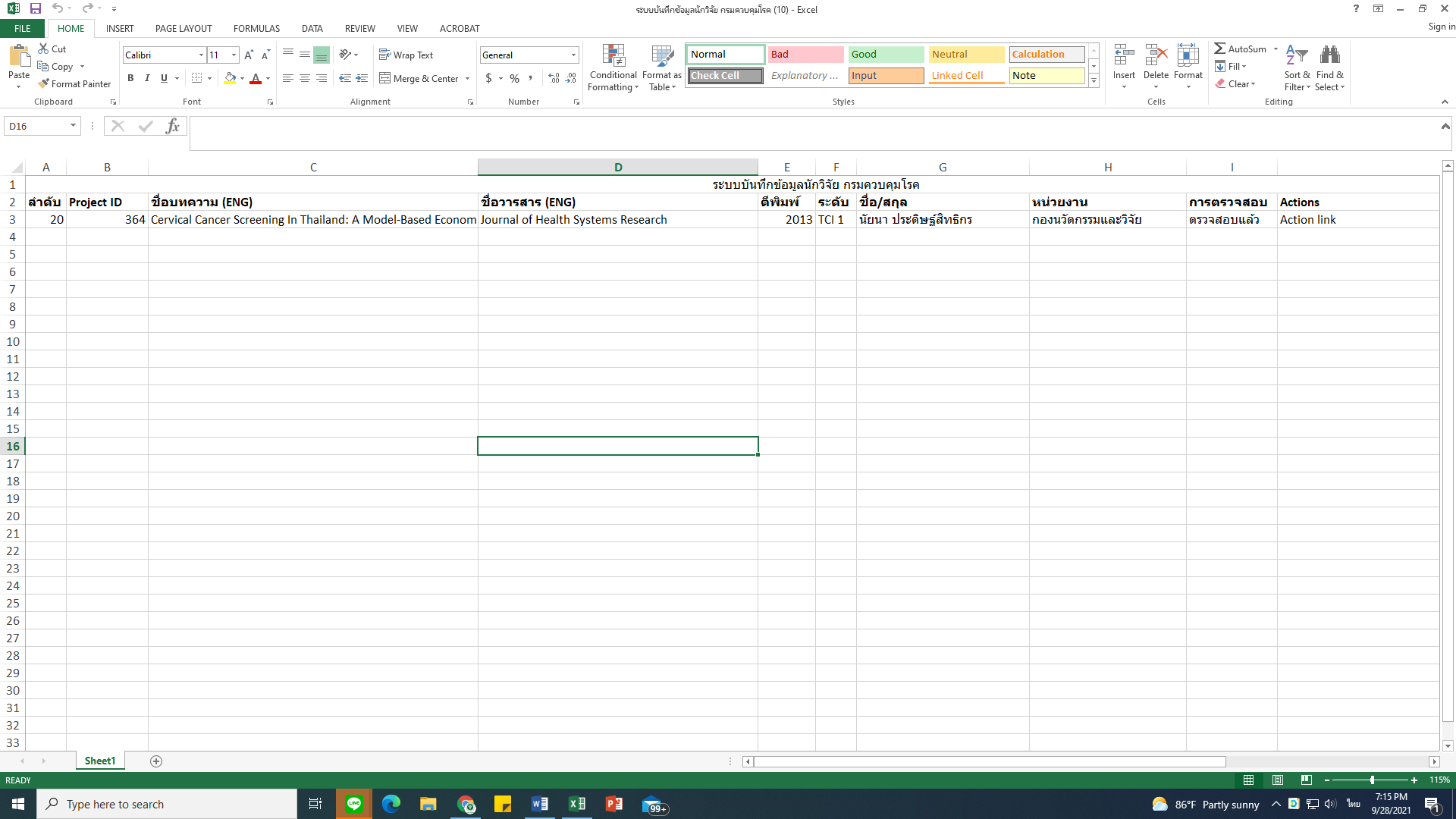 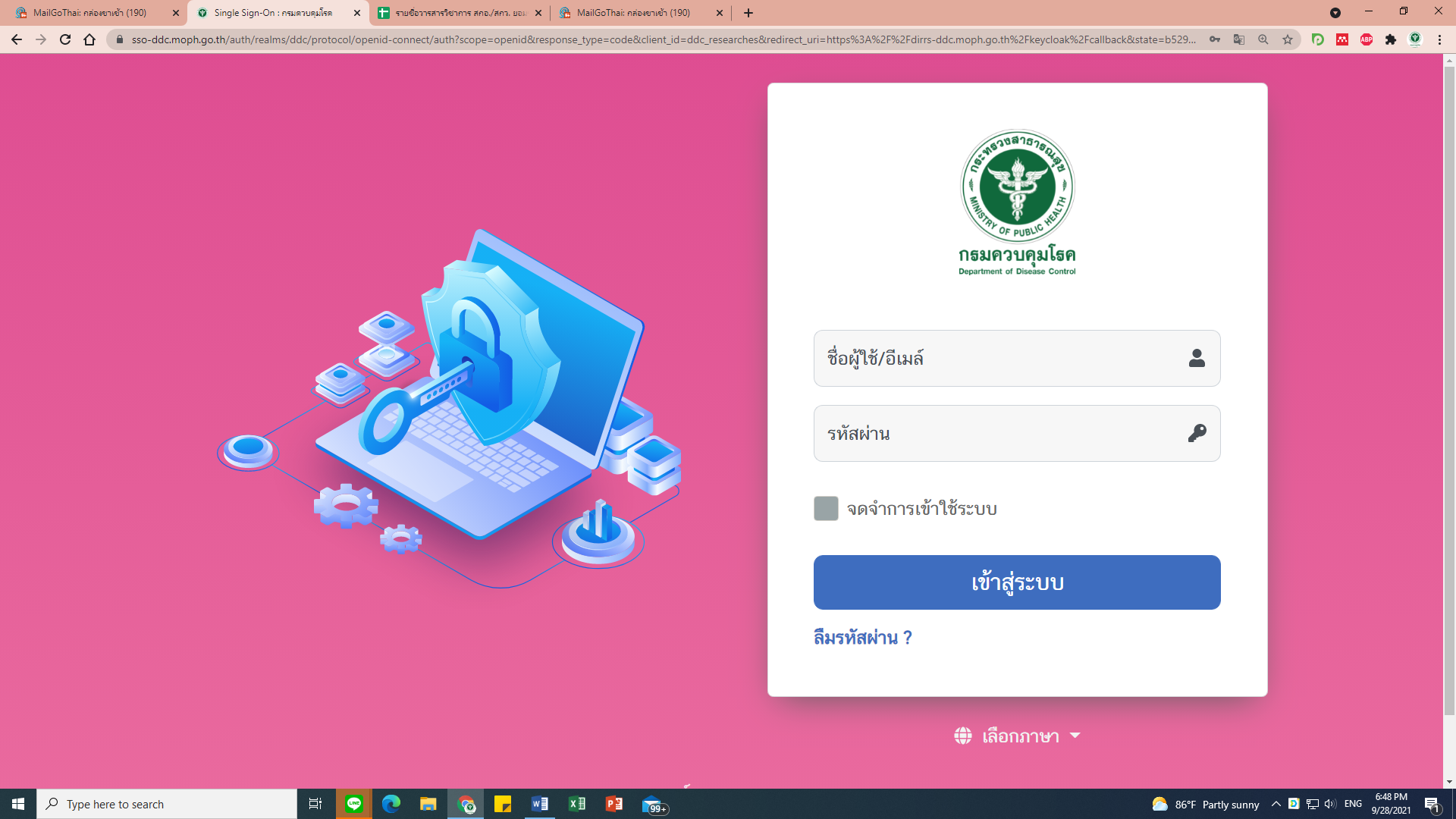 ของผู้ตรวจสอบข้อมูลระบบบันทึกข้อมูลนักวิจัยกรมควบคุมโรคประจำหน่วยงาน ผู้ตรวจสอบข้อมูลนักวิจัยกรมควบคุมโรคประจำหน่วยงาน กรอกข้อมูลในแบบฟอร์มแจ้งชื่อผู้ดูแลระบบบันทึกข้อมูลนักวิจัยประจำหน่วยงาน (ตามแบบฟอร์ม DDC_ Research01) ลิงก์สำหรับดาวน์โหลดแบบฟอร์ม :  https://shorturl-ddc.moph.go.th/aD2Dv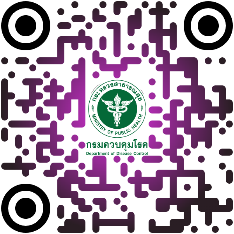 ผู้ตรวจสอบข้อมูลนักวิจัยกรมควบคุมโรคประจำหน่วยงาน กรอกข้อมูลแบบสำรวจผู้ตรวจสอบข้อมูลประจำหน่วยงาน ของระบบบันทึกข้อมูลนักวิจัย กรมควบคุมโรค ใน Google Forms พร้อมแนบแบบฟอร์ม 
DDC_ Research01 เข้ามาด้วยลิงก์ Google Forms : https://forms.gle/rSkHKWRaN7KCBWYf7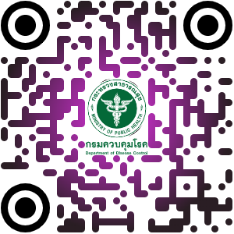 Admin กนว. ตรวจสอบข้อมูลตามแบบสำรวจฯ ดำเนินการออก Username และ Password และส่งข้อมูลให้ทางอีเมลของผู้ตรวจสอบข้อมูลนักวิจัยกรมควบคุมโรคประจำหน่วยงาน ภายใน 3 วันทำการหน่วยงานที่มี Username และ Password แล้ว และต้องการเปลี่ยน Username และ Password กรุณากรอกข้อมูลตามแบบฟอร์มเข้ามาในระบบใหม่อีกครั้งหมายเหตุ*หน่วยงานที่ยังไม่ลงทะเบียนเป็นผู้ตรวจสอบข้อมูลระบบบันทึกข้อมูลนักวิจัยกรมควบคุมโรคประจำหน่วยงาน ได้แก่ กองกฎหมาย สถาบันบำราศนราดูร กลุ่มตรวจสอบภายใน สำนักงานเลขานุการกรม กองยุทธศาสตร์และแผนงาน กองบริหารการคลัง กองดิจิทัลเพื่อการควบคุมโรค สำนักงานบริหารโครงการกองทุนโลกหากมีข้อสงสัยในการขอข้อมูลหรือเข้าใช้งานระบบ กรุณาติดต่อที่เบอร์ : 0991972918/025903149/line ID: sndlandนายอภิสิทธิ์ สนองค์ กลุ่มวิจัยและประเมินเทคโนโลยี กองนวัตกรรมและวิจัยขั้นตอนการ Export ผลคะแนนหลักสูตรการพัฒนางานวิจัยจากงานประจำ (Routine to Research: R2R) และความรู้พื้นฐานในการทำวิจัย สำหรับเจ้าหน้าที่กรมควบคุมโรค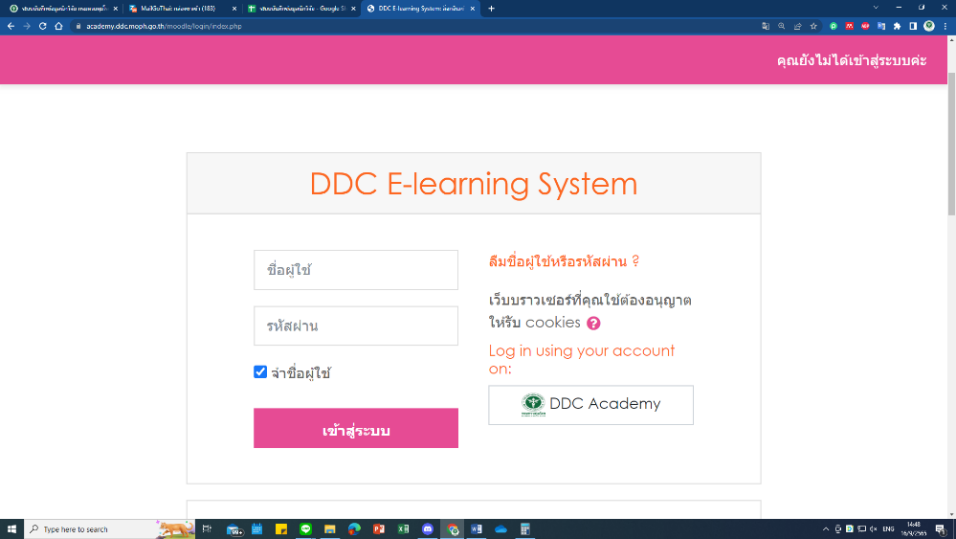 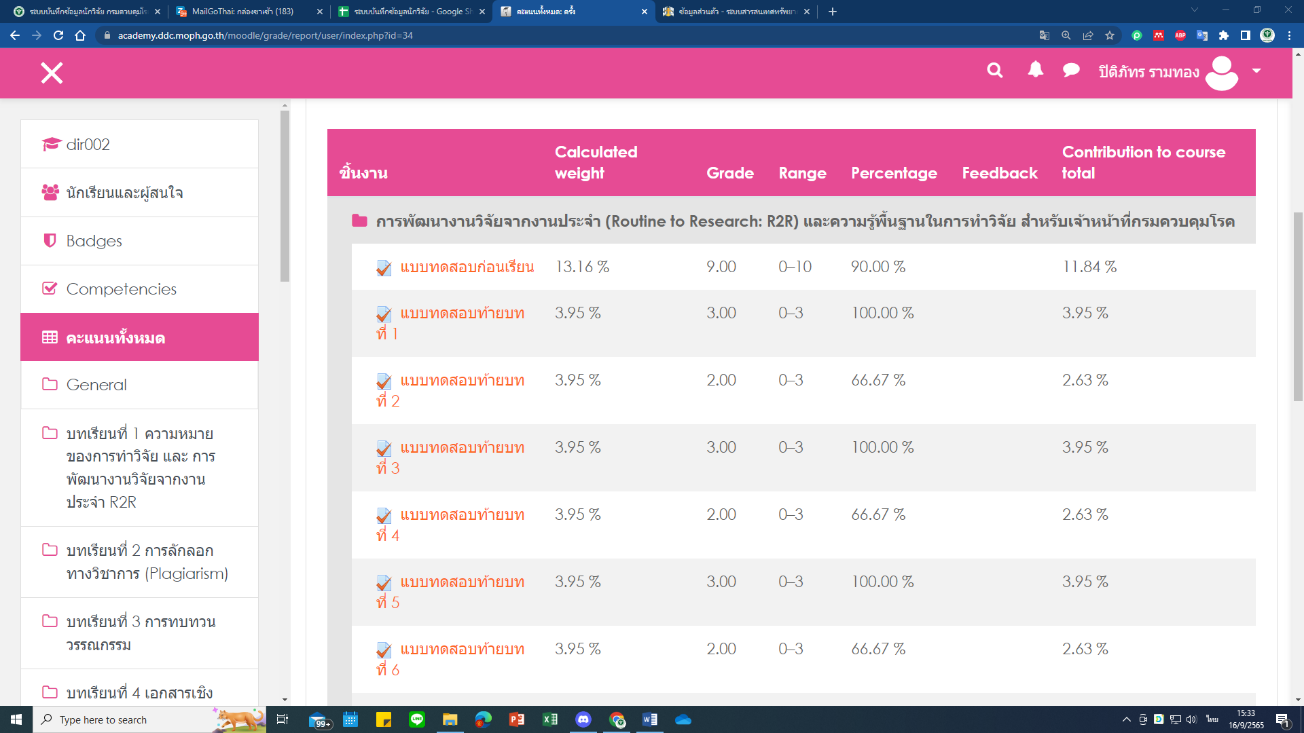 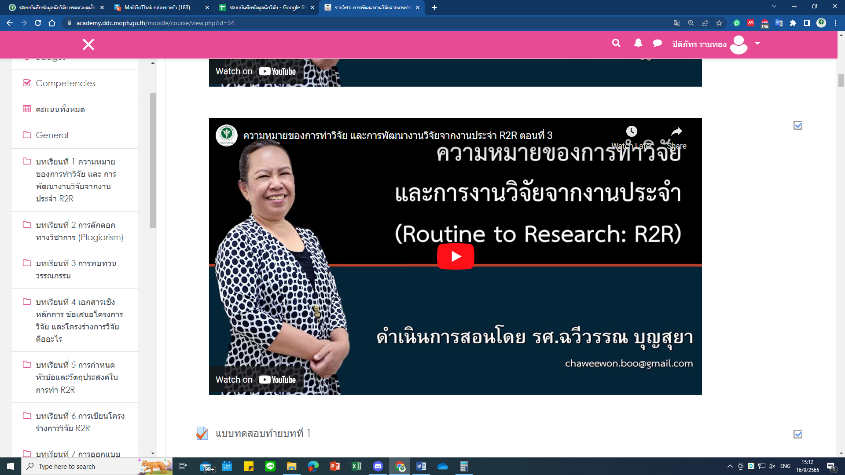 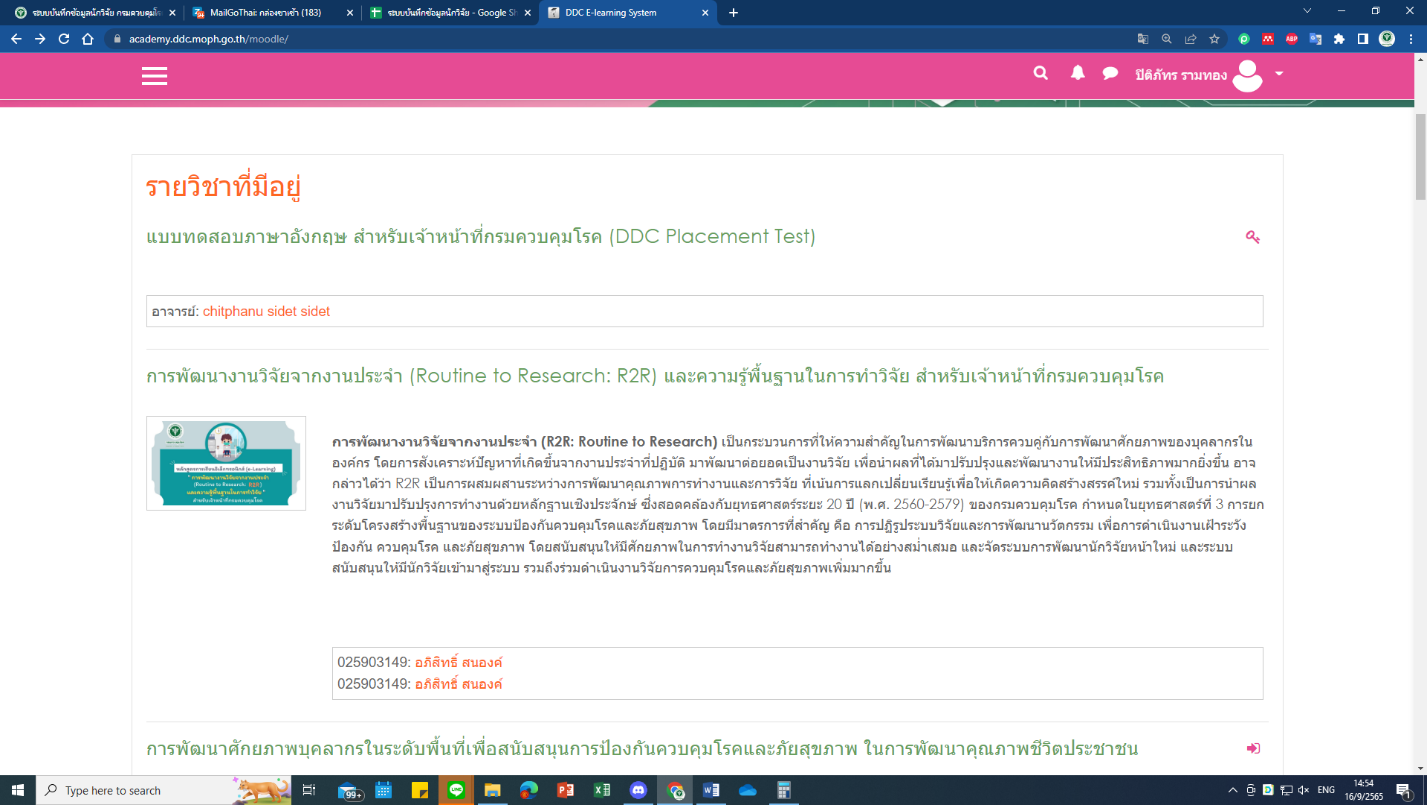 รายละเอียดตัวชี้วัดตามคำรับรองการปฏิบัติราชการหน่วยงาน กรมควบคุมโรค ประจำปีงบประมาณ พ.ศ. 2566องค์ประกอบที่ 1 : Functional Baseร้อยละของการดำเนินการตามแผนการดำเนินงานวิจัยที่ระบุไว้ในโครงร่างวิจัย=จำนวนกิจกรรมในโครงร่างวิจัยที่สามารถดำเนินการได้x 100ร้อยละของการดำเนินการตามแผนการดำเนินงานวิจัยที่ระบุไว้ในโครงร่างวิจัย=จำนวนกิจกรรมตามแผนการดำเนินงานวิจัยที่ระบุไว้ในโครงร่างวิจัยทั้งหมดx 100เกณฑ์การให้คะแนนเกณฑ์การให้คะแนนเกณฑ์การให้คะแนนเกณฑ์การให้คะแนนเกณฑ์การให้คะแนนระดับ 1ระดับ 2ระดับ 3ระดับ 4ระดับ 57075808590ตัวชี้วัดหน่วยวัดผลการดำเนินงานในอดีตปีงบประมาณ พ.ศ.ผลการดำเนินงานในอดีตปีงบประมาณ พ.ศ.ผลการดำเนินงานในอดีตปีงบประมาณ พ.ศ.ตัวชี้วัดหน่วยวัด256325642565จำนวนผลงานวิจัยด้านการเฝ้าระวัง ป้องกัน ควบคุมโรคและภัยสุขภาพ : งานวิจัยจากงานประจำ (R2R) ที่ดำเนินการเสร็จสิ้นเรื่อง1021รายละเอียดการดำเนินงาน1. การจัดการความรู้สู่การวางแผนดำเนินงานวิจัย ทบทวนวิเคราะห์แผนงาน โครงการ สถานการณ์โรค ปัญหาจากการทำงาน ช่องว่างองค์ความรู้ ที่สอดคล้องกับสถานการณ์ตามภารกิจ พันธกิจ 
ตามยุทธศาสตร์ของกรมควบคุมโรค2. บันทึกข้อมูลนักวิจัยผ่านระบบออนไลน์ “ระบบบันทึกข้อมูลนักวิจัย กรมควบคุมโรค (DDC Researcher Data System: DRDS)”3. บันทึกข้อมูลผลิตภัณฑ์ใน “ฐานข้อมูลผลิตภัณฑ์เพื่อการเฝ้าระวัง ป้องกันควบคุมโรคและภัยสุขภาพของหน่วยงาน”4. เรียนหลักสูตรการพัฒนางานวิจัยจากงานประจำฯ และพัฒนาโครงร่างการวิจัย R2R และประเมินตนเองว่างานวิจัยมีองค์ประกอบครบตามนิยามของงานวิจัย (R2R) ตามแบบตรวจสอบรายการงานวิจัยจากงานประจำ กรมควบคุมโรค 5. โครงการวิจัยผ่านการเห็นชอบจาก 2 คณะทำงาน 5.1 คณะทำงานพัฒนาและกลั่นกรองงานวิจัยจากงานประจำ กรมควบคุมโรค5.2 คณะทำงานการทบทวนทางวิชาการงานวิจัยจากงานประจำ กรมควบคุมโรค6. โครงการวิจัยที่ดำเนินการในปีงบประมาณ พ.ศ. 2566 สามารถดำเนินการได้ตามแผนการดำเนินงานวิจัยที่ระบุไว้7. ดำเนินการได้เสร็จสิ้นตามแผนและมีรายงานฉบับสมบูรณ์ (full report) หรือนิพนธ์ต้นฉบับ (manuscript) หรือ กรณีกำหนดแผนการดำเนินงานแล้วเสร็จหลังปีงบประมาณ พ.ศ. 2566 (โครงการวิจัยดำเนินการตามแผนการดำเนินงานวิจัยที่ระบุไว้ร้อยละ 100 ในปี พ.ศ. 2567) มีรายงานผลการศึกษาเบื้องต้น (preliminary report)8. การจัดทำแผนการนำไปใช้ประโยชน์ และการนำผลงานวิจัย R2R (ปี พ.ศ. 2562 - 2566) ที่ดำเนินการเสร็จสิ้นไปใช้ประโยชน์ชื่อผู้กำกับตัวชี้วัดโทรศัพท์E-mailนายแพทย์ไผท สิงห์คำผู้อำนวยการกองนวัตกรรมและวิจัย02 590 3251-3Phathais@moph.mail.go.thชื่อผู้กำกับตัวชี้วัดโทรศัพท์E-mailชื่อผู้จัดเก็บข้อมูลโทรศัพท์E-mailว่าที่ ร.ต.หญิงศิริพร ประนมพนธ์ 0 2590 3149siriporn.pr@ddc.mail.go.thนายอภิสิทธิ์ สนองค์0 2590 3149apisit.s@ddc.mail.go.thนายปิติภัทร รามทอง0 2590 3149pitipat.r@ddc.mail.go.thนางสาวพรรณพร กะตะจิตต์0 2590 3253Km_moph_ddc@gmail.comนางสาวเจนจิรา สลีวงค์0 2590 3253Km_moph_ddc@gmail.comนางสาวบงกชรัตน์ ถ้ำทอง0 2590 3175lukmeeh36@gmail.comชื่อผู้จัดเก็บข้อมูลโทรศัพท์E-mailตารางที่ 1 แบบสำรวจกรอบประเด็นปัญหาวิจัยของหน่วยงาน ตารางที่ 1 แบบสำรวจกรอบประเด็นปัญหาวิจัยของหน่วยงาน ตารางที่ 1 แบบสำรวจกรอบประเด็นปัญหาวิจัยของหน่วยงาน ตารางที่ 1 แบบสำรวจกรอบประเด็นปัญหาวิจัยของหน่วยงาน ตารางที่ 1 แบบสำรวจกรอบประเด็นปัญหาวิจัยของหน่วยงาน ตารางที่ 1 แบบสำรวจกรอบประเด็นปัญหาวิจัยของหน่วยงาน ตารางที่ 1 แบบสำรวจกรอบประเด็นปัญหาวิจัยของหน่วยงาน ตารางที่ 1 แบบสำรวจกรอบประเด็นปัญหาวิจัยของหน่วยงาน ชื่อหน่วยงาน ...........................................................................................................................................................................................................................................................................ชื่อหน่วยงาน ...........................................................................................................................................................................................................................................................................ชื่อหน่วยงาน ...........................................................................................................................................................................................................................................................................ชื่อหน่วยงาน ...........................................................................................................................................................................................................................................................................ชื่อหน่วยงาน ...........................................................................................................................................................................................................................................................................ชื่อหน่วยงาน ...........................................................................................................................................................................................................................................................................ชื่อหน่วยงาน ...........................................................................................................................................................................................................................................................................ชื่อหน่วยงาน ...........................................................................................................................................................................................................................................................................ลำดับ(1) ยุทธศาสตร์
กรมควบคุมโรค (2) ยุทธศาสตร์ของหน่วยงาน (ถ้ามี)(3) แผนการดำเนินงานป้องกันควบคุมโรคและภัยสุขภาพ ระยะ 1-5 ปี(4) เป้าหมายหลักของแผนการดำเนินงาน(5) องค์ความรู้สำคัญ
ที่ใช้ในการดำเนินงาน
ตามเป้าหมายหลัก(6) ปัญหาช่องว่างการดำเนินงานที่เป็นอุปสรรคต่อการบรรลุเป้าหมาย(7) กรอบประเด็นปัญหาวิจัยตารางที่ 2 ผลการคัดเลือกกรอบประเด็นปัญหาวิจัยเพื่อวางแผนการทำวิจัยของหน่วยงาน ระยะ 3 ปี (พ.ศ. 2566 - 2568)ตารางที่ 2 ผลการคัดเลือกกรอบประเด็นปัญหาวิจัยเพื่อวางแผนการทำวิจัยของหน่วยงาน ระยะ 3 ปี (พ.ศ. 2566 - 2568)แผนการทำวิจัยของหน่วยงาน .........................................................ประเด็นยุทธศาสตร์ กรมควบคุมโรค  แผนการทำวิจัยของหน่วยงาน .........................................................กรอบประเด็นปัญหาวิจัยแผนการทำวิจัยของหน่วยงาน .........................................................เหตุผลที่เลือกแผนการทำวิจัยของหน่วยงาน .........................................................วัตถุประสงค์แผนการทำวิจัยของหน่วยงาน .........................................................ประโยชน์ที่คาดว่าจะได้รับลำดับรายชื่อโครงการวิจัย/ผลิตภัณฑ์เพื่อการเฝ้าระวังป้องกัน ควบคุมโรคและภัยสุขภาพ  ประเภทผลิตภัณฑ์ฯปีที่จะดำเนินการ1.โครงการวิจัย....วิจัย25662.คู่มือเพื่อการป้องกันโรค....คู่มือ25663.นวัตกรรมเพื่อการควบคุมโรค....นวัตกรรม25664.โครงการวิจัย....		วิจัย25675.หลักสูตร….หลักสูตร25676.ถอดบทเรียนเรื่อง….ถอดบทเรียน25677.โครงการวิจัย....		วิจัย25688.หลักสูตร….หลักสูตร25689.ถอดบทเรียนเรื่อง….ถอดบทเรียน2568ลำดับตำแหน่ง /  หัวข้อจำนวนบุคลากรภายในหน่วยงานทั้งหมด (คน)จำนวนบุคลากรที่บันทึกข้อมูลใน“ระบบบันทึกข้อมูลนักวิจัย กรมควบคุมโรค”(สะสมตั้งแต่ปี 2564-2566)1.แพทย์112.สัตวแพทย์003.นักวิชาการสาธารณสุข1034.พยาบาล225.นักเทคนิคการแพทย์006.ทันตแพทย์217.เภสัชกร218.นักรังสีการแพทย์309.นักวิทยาศาสตร์การแพทย์2010นักสังคมสงเคราะห์2311.อื่น ๆ ของสายงานหลัก (วิชาการ) *1012.อื่น ๆ ของสายงานหลัก (ทั่วไป) **50รวมรวม3011ตำแหน่ง /  หัวข้อจำนวนบุคลากรภายในหน่วยงานทั้งหมด (คน)จำนวนบุคลากรที่บันทึกข้อมูลใน “ระบบบันทึกข้อมูลนักวิจัย กรมควบคุมโรค”  (สะสมตั้งแต่ปี 2564-2566)สายงานสนับสนุนของกรมควบคุมโรคสายงานสนับสนุนของกรมควบคุมโรคสายงานสนับสนุนของกรมควบคุมโรคสายงานสนับสนุนของกรมควบคุมโรค1.นักจัดการงานทั่วไป212.นักวิเคราะห์นโยบายและแผน103.นักวิชาการการเงินและบัญชี104.นักวิชาการพัสดุ105.นักวิชาการตรวจสอบภายใน006.นักทรัพยากรบุคคล007.อื่น ๆ ของสายงานสนับสนุน (วิชาการ) ***008.อื่น ๆ ของสายงานสนับสนุน**** (ทั่วไป)30แผนการดำเนินกิจกรรมตามโครงการวิจัย(ระบุกิจกรรมตามที่ระบุในโครงร่างการวิจัย ที่ดำเนินการหลังผ่านการพิจารณาโครงการวิจัย)ผลการดำเนินงาน(ระบุรายละเอียดของการดำเนินโครงการ เช่น ดำเนินการที่ไหน กับใคร อย่างไร เมื่อไร จำนวนและผลการดำเนินงานเป็นอย่างไร เป็นต้น)กิจกรรมที่ 1 การประสานพื้นที่กิจกรรมที่ 2 การเตรียมทีมวิจัยกิจกรรมที่ 3 จัดเตรียมวัสดุอุปกรณ์ทางห้องปฏิบัติการกิจกรรมที่ 4 เก็บรวบรวมข้อมูลกิจกรรมที่ 5 การวิเคราะห์และสรุปผลการวิจัยสรุป ร้อยละของการดำเนินการตามแผนการดำเนินงานวิจัยที่ระบุไว้ในโครงร่างวิจัย = … %(เช่น จากกิจกรรมทั้งหมดในโครงการ คือ 5 กิจกรรม ดำเนินการได้ 2 กิจกรรม คิดเป็น 40%)สรุป ร้อยละของการดำเนินการตามแผนการดำเนินงานวิจัยที่ระบุไว้ในโครงร่างวิจัย = … %(เช่น จากกิจกรรมทั้งหมดในโครงการ คือ 5 กิจกรรม ดำเนินการได้ 2 กิจกรรม คิดเป็น 40%)องค์ประกอบข้อมูลการดำเนินงานคะแนนเอกสารประกอบการประเมิน1การจัดการความรู้สู่การวางแผนดำเนินงานวิจัย  10รายงานสรุปผลวิเคราะห์กรอบประเด็นปัญหาวิจัย ตามแบบฟอร์ม KM_01 ครบถ้วน 1.1.1 มีผลการวิเคราะห์กรอบประเด็นปัญหาวิจัยที่มีภายในหน่วยงานสอดคล้องหรือเชื่อมโยงกับยุทธศาสตร์ 20 ปี ด้านป้องกันควบคุมโรคและภัยสุขภาพ(พ.ศ. 2561 - 2580) 
ที่เกี่ยวข้อง (5 คะแนน)1.1.2 มีผลการคัดเลือกกรอบประเด็นปัญหาวิจัยเพื่อวางแผนการทำวิจัยของหน่วยงาน ระยะ 3 ปี (พ.ศ. 2566-2568) (5 คะแนน)2บันทึกข้อมูลนักวิจัยผ่านระบบออนไลน์ “ระบบบันทึกข้อมูลนักวิจัย กรมควบคุมโรค (DDC Researcher Data Systems: DRDS)”51. รายงานสรุปการบันทึกข้อมูลนักวิจัยของหน่วยงาน (แบบฟอร์ม RE_01_ข้อที่ 3)และ2. ไฟล์ excel ที่ export จากระบบบันทึกข้อมูลนักวิจัย กรมควบคุมโรค (DDC Researcher Data Systems)
ลิงก์ระบบ : https://dirrs-ddc.moph.go.th/หมายเหตุ1. กรณีหน่วยงานไม่มีบุคลากรสายงานหลักหรือไม่มีผลงานวิจัย การตีพิมพ์วารสาร หรือการนำไปใช้ประโยชน์ โปรดระบุเหตุผลมาในท้ายแบบฟอร์ม RE_01_ข้อที่ 32. บุคลากรที่เกี่ยวข้องกับการบันทึกข้อมูลนักวิจัย ตามเกณฑ์พิจารณาของกรมควบคุมโรค มีดังนี้ ผู้วิจัยหลัก (PI)/ผู้วิจัยหลักร่วม (Co-PI)/ผู้ร่วมวิจัย (Co-Researcher)/ผู้นิพนธ์หลัก (First Author) หรือ ผู้รับผิดชอบบทความ (Corresponding author)3. บุคลากรที่ไม่เข้าเกณฑ์พิจารณาของกรมควบคุมโรค เช่น ที่ปรึกษางานวิจัย ผู้ช่วยงานวิจัย เป็นต้น สามารถเข้าบันทึกข้อมูลในระบบได้เพื่อเก็บเป็นข้อมูลพื้นฐานในการทำงานวิจัยเสนอผู้บริหารรับทราบ หรือผู้บริหารเห็นชอบ และแนบหลักฐานในระบบEstimates SM3บันทึกข้อมูลผลิตภัณฑ์ใน “ฐานข้อมูลผลิตภัณฑ์เพื่อการเฝ้าระวัง ป้องกันควบคุมโรคและภัยสุขภาพของหน่วยงาน”5ไฟล์ Excel ที่ export จากฐานข้อมูลผลิตภัณฑ์เพื่อการเฝ้าระวัง ป้องกันควบคุมโรคและภัยสุขภาพของหน่วยงาน ลิงก์ระบบ : http://iremdb.ddc.moph.go.th/spdp/index.phpเสนอผู้บริหารรับทราบ หรือผู้บริหารเห็นชอบ และแนบหลักฐานในระบบEstimates SM4เรียนหลักสูตรการพัฒนางานวิจัย
จากงานประจำฯ ผ่านระบบ DDC Academy* และพัฒนาโครงร่างการวิจัย R2R พร้อมประเมินตนเองว่างานวิจัยมีองค์ประกอบครบตามนิยามของ งานวิจัย (R2R) ตามแบบตรวจสอบรายการงานวิจัยจากงานประจำ กรมควบคุมโรค (R2R Checklist 1)101. ภาพผลคะแนนแบบทดสอบหลังเรียนหลักสูตรการพัฒนางานวิจัยจากงานประจำ (R2R) บทเรียนที่ 1-62. แบบตรวจสอบรายการงานวิจัยจากงานประจำ กรมควบคุมโรค (R2R Checklist 1) ลิงก์เข้าหลักสูตร : https://academy.ddc.moph.go.th/moodle/course/view.php?id=34หมายเหตุ *เฉพาะผู้วิจัยหลักเสนอผู้บริหารรับทราบ หรือผู้บริหารเห็นชอบ และแนบหลักฐานในระบบ 5โครงการวิจัยผ่านการเห็นชอบจาก 2 คณะทำงาน ได้แก่ 1) คณะทำงานพัฒนาและกลั่นกรองงานวิจัยจากงานประจำ และ 2) คณะทำงานทบทวนงานวิจัยจากงานประจำ กรมควบคุมโรค10หนังสือบันทึกข้อความจากกองนวัตกรรมและวิจัยแจ้งผลการพิจารณากลั่นกรองและทบทวนทางวิชาการ จากคณะทำงานพัฒนาและกลั่นกรองงานวิจัยจากงานประจำ และคณะทำงานทบทวนงานวิจัยจากงานประจำ กรมควบคุมโรคเสนอผู้บริหารรับทราบ หรือผู้บริหารเห็นชอบ และแนบหลักฐานในระบบ6โครงการวิจัยที่ดำเนินการในปีงบประมาณ พ.ศ. 2566 สามารถดำเนินการได้ตามแผนการดำเนินงานวิจัยที่ระบุไว้ *6.1 ดำเนินการได้ต่ำกว่าร้อยละ 40(5 คะแนน)6.2 ดำเนินการได้ร้อยละ 41–60(10 คะแนน)6.4 ดำเนินการได้ร้อยละ 61–80 (15 คะแนน)6.5 ดำเนินการได้ร้อยละ 81–100 (20 คะแนน)20หลักฐานที่แสดงให้เห็นถึงการดำเนินการของโครงการ เช่น รายงานผลการดำเนินงานของโครงการเทียบกับแผนการดำเนินงานวิจัย ตามแบบฟอร์ม RE_02_แบบรายงานความก้าวหน้าเสนอผู้บริหารรับทราบ หรือผู้บริหารเห็นชอบ และแนบหลักฐานในระบบ 7ดำเนินการได้เสร็จสิ้นตามแผนและมีรายงานฉบับสมบูรณ์ (full report) หรือนิพนธ์ต้นฉบับ (manuscript) หรือ กรณีกำหนดแผนการดำเนินงานแล้วเสร็จหลังปีงบประมาณ พ.ศ. 2566 (โครงการวิจัยดำเนินการตามแผนการดำเนินงานวิจัยที่ระบุไว้ ร้อยละ 100 ในปี พ.ศ. 2567) มีรายงานผลการศึกษาเบื้องต้น (preliminary report) 20รายงานผลการดำเนินงานที่เสร็จสิ้นภายในปีงบประมาณ พ.ศ. 2566 เช่น- รายงานฉบับสมบูรณ์ (full report)- นิพนธ์ต้นฉบับ (manuscript)รายงานผลการดำเนินงานที่เสร็จหลังปีงบประมาณ พ.ศ. 2566 (แผนงานวิจัย 2 ปี)- รายงานผลการศึกษาเบื้องต้น (preliminary report)เสนอผู้บริหารรับทราบ หรือผู้บริหารเห็นชอบ และแนบหลักฐานในระบบ 8การจัดทำแผนการนำไปใช้ประโยชน์ และการนำผลงานวิจัย R2R (ปี 62-66) ที่ดำเนินการเสร็จสิ้นไปใช้ประโยชน์8.1 ทำแผนการนำผลงานวิจัย R2R ที่นำไปใช้ประโยชน์ ปรับปรุง พัฒนา 
ตอยอด ขยายผล งานประจำในปัจจุบัน** (เอกสาร 8.1) (5 คะแนน)หรือ8.2 เผยแพร่ผลงานวิจัย R2R ภายในกลุ่มงาน/หน่วยงาน (เอกสาร 8.2)(10 คะแนน)หรือ8.3 นำผลงานวิจัย R2R ไปใช้ในการปรับปรุงนโยบาย แนวปฏิบัติ กระบวนทำงานหรือการบริการใน (เอกสาร 8.3) (15 คะแนน)หรือ8.4 นำผลงานวิจัย R2R ไปตีพิมพ์เผยแพร่ในวารสารต่าง ๆ หรือเผยแพร่ผลงานนอกหน่วยงาน หรือนำไปปรับปรุงแนวปฏิบัติกระบวนการทำงานนอกหน่วยงาน (เอกสาร 8.4)(20 คะแนน)20เอกสาร 8.1 แผนการนำผลงานวิจัย R2R ที่นำไปใช้ประโยชน์เช่น นำผลงานไปตีพิมพ์ นำเสนอผลการศึกษาในเวทีประชุมต่าง ๆ นำผลการศึกษาพัฒนาเป็นผลงานวิชาการ คู่มือ แนวทาง หลักสูตร กำหนดเป็นกิจกรรมภายในหน่วยงาน เป็นต้นเอกสาร 8.2 เอกสารที่แสดงหลักฐานว่าได้เผยแพร่ผลงานวิจัย R2R ภายในกลุ่มงานหรือหน่วยงาน เช่น หนังสือเชิญ เอกสารประกอบการบรรยายภายในหน่วยงาน วาระและเอกสารที่นำเสนอในเวทีนิเทศ/ ติดตามผล และนำไปปรับใช้ภายในกลุ่มงาน/หน่วยงาน เอกสาร 8.3 เอกสารที่แสดงหลักฐานว่าได้นำไปใช้ในการปรับปรุงนโยบาย แนวปฏิบัติ กระบวนทำงานหรือการบริการในหน่วยงาน (มีการวัดผลเป็นรูปธรรม) เช่น ผลการประเมินก่อนหลังการนำผลงานไปใช้ปรับปรุงการดำเนินงาน เป็นต้นเอกสาร 8.4 เอกสารที่แสดงหลักฐานว่าได้รับการตีพิมพ์เผยแพร่ในวารสารต่าง ๆ หรือเผยแพร่ผลงานในระดับนอกหน่วยงานเสนอผู้บริหารรับทราบ หรือผู้บริหารเห็นชอบ และแนบหลักฐานในระบบ